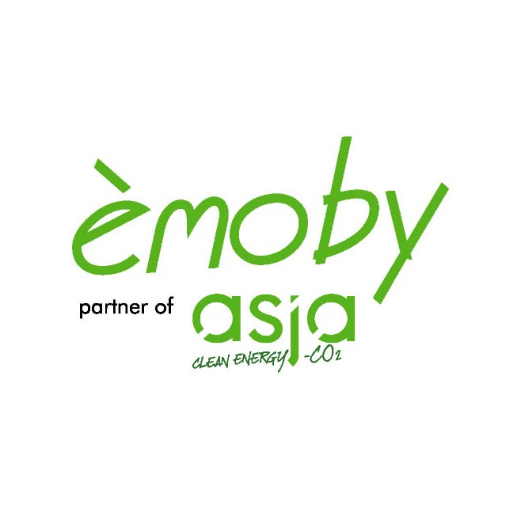 EMOBY e ASJA AMBIENTE ITALIA a EnergyMed 2019:mobilità elettrica veicolare e pedonale ad emissioni zeroEMOBY con il partner ASJA AMBIENTE ITALIA partecipa ad ENERGYMED 2019 presentando la sua visione di mobilità elettrica veicolare e pedonale a emissioni zero: soluzioni innovative e sistemi IT integrati per realizzare progetti di smart city e dare un contributo zero emissioni all’attuazione dei Piani Urbani di Mobilità Sostenibile.Lo stand (Pad. 6 Stand 60>66) ospita le “èmoby Multi eco-mobility station”, innovativi distributori automatici 4.0 per la ricarica elettrica adattiva e lo sharing di qualsiasi dispositivo di micro-mobilità elettrica 24/48 V (mobility scooter, biciclette a pedalata assistita, monopattini, segway ecc.) a soddisfacimento di ogni esigenza della mobilità pedonale, outdoor e indoor. Emoby presenta anche “o2o”, una soluzione innovativa di ricarica e di sharing one to one.Le èmoby station, grazie alla loro versatilità ed all’interoperabilità con i sistemi IT del trasporto pubblico e privato, rispondono adeguatamente alla richiesta di mobilità di una smart city. L’integrazione con SKIDATA, leader mondiale nella tecnologia del controllo accessi a pagamento di persone e veicoli, consente all’utente di utilizzare il biglietto del parcheggio per accedere ai servizi di e-mobility EMOBY e di ricarica elettrica delle automobili, oltre che al pagamento degli stessi.La tecnologia EMOBY è versatile e può essere quindi integrata in ogni contesto, non solo outdoor ma anche indoor: centri commerciali, ipermercati, musei, outlet, villaggi turistici, ospedali ecc. Negli ambiti indoor il sistema automatizzato EMOBY detiene un primato mondiale, avendo ormai superato il traguardo di 500.000 Km di pedonalità elettrica erogata.  FORMULA 4.0 è l’offerta commerciale che sostiene l’acquisto di una Emoby Ecomobility Station con l’IPERAMMORTAMENTO del 270% cumulabile, dove applicabile, con il Credito di Imposta SUD fino al 45% del costo di investimento. Sono disponibili offerte commerciali differenziate per garage/autorimesse, alberghi, centri commerciali, ipermercati, aree urbane per il tempo libero ecc.Il 100% di ecosostenibilità è assicurata dalla compensazione delle emissioni climalteranti relative all’alimentazione elettrica delle stazioni Emoby con crediti di carbonio certificati con il Label Asja-CO2 RINA.  Grazie all’esperienza acquisita in oltre 20 anni di attività nel settore delle energie rinnovabili e dell’efficienza energetica, ASJA AMBIENTE ITALIA offre a imprese, associazioni e privati cittadini la possibilità di annullare volontariamente le proprie emissioni di CO2. La piattaforma Asja-CO2 permette infatti di annullare le emissioni climalteranti conseguenti a qualsiasi attività umana attraverso la compensazione con crediti di carbonio generati dalla produzione di energia rinnovabile negli impianti Asja.Asja-CO2 ed EMOBY hanno quindi sviluppato specifici programmi di calcolo per offrire in qualunque contesto (alberghi, musei, negozi, parcheggi, ecc.) uno strumento efficace per dare in maniera semplice (ed economica) un contributo concreto all’ambiente, valorizzabile attraverso premianti modelli comunicativi con il Certificato di Ecosostenibilità per le Aziende.Uno spazio speciale all’interno dello stand è dedicato al TOTEM, l’innovativo microcogeneratore di Asja Ambiente Italia che produce energia elettrica (e calore) a partire da un unico combustibile, il metano, con un risparmio fino al 40% sui costi della bolletta e minimi livelli di emissioni. Ideale per l’applicazione in condomini, alberghi, RSA, piscine e nel settore manifatturiero, il TOTEM è anche in grado di coordinarsi con altri sistemi di generazione (pannelli fotovoltaici, caldaie, pompe di calore, ecc.) e di fornire energia per la ricarica di veicoli elettrici e di dispositivi di micro-mobilità sostenibile. Grazie all’Ecobonus, godere dei vantaggi del TOTEM è ancora più facile e conveniente: chi sceglierà di installarlo potrà infatti accedere agli incentivi fiscali per la riqualificazione energetica e detrarre il 65% delle spese sostenute, potendo usufruire anche del vantaggioso meccanismo della cessione del credito.Scoprire tutti i vantaggi delle offerte EMOBY, Asja-CO2 e TOTEM è immediato: non perdere tempo in registrazioni e compilazioni, invia una email ad asja-co2@asja.energy specificando nell’oggetto “ENERGYMED INFO”, sarai prontamente ricontattato.Per richieste di appuntamento presso lo stand 60>66, Pad.6, chiamare il 338.2265268.